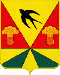 КЕМЕРОВСКАЯ ОБЛАСТЬ-КУЗБАСССовет народных депутатов Ленинск-Кузнецкого муниципального округа(первый созыв)РЕШЕНИЕот 27 апреля 2024 года № 552О внесении  изменений в решение  Совета народных депутатов  Ленинск-Кузнецкого муниципального округа    от 26.12.2019  № 33                    «Об утверждении Положения «О бюджетном процессе в Ленинск-Кузнецком муниципальном округе»В соответствии с Бюджетным кодексом Российской Федерации, Федеральным законом от 06.10.2003 №131-ФЗ «Об общих принципах организации местного самоуправления в Российской Федерации» Совет народных депутатов Ленинск-Кузнецкого муниципального округа РЕШИЛ:Внести в решение Совета народных депутатов Ленинск-Кузнецкого муниципального округа от 26.12.2019 №33 «Об утверждении Положения «О бюджетном процессе в Ленинск-Кузнецком муниципальном округе» следующие изменения:Статью 2 изложить в следующей редакции:Правовую основу для решения вопросов, регулируемых настоящим Положением, составляют Конституция Российской Федерации, Бюджетный кодекс Российской Федерации, федеральные законы о федеральном бюджете, послания Президента Российской Федерации Федеральному Собранию Российской Федерации и иные правовые акты Российской Федерации, Кемеровской области – Кузбасса и Ленинск-Кузнецкого муниципального округа, регулирующие бюджетные правоотношения.2.	Обнародовать настоящее решение на стендах, размещенных в помещении  администрации Ленинск-Кузнецкого муниципального округа по адресу: 652507, Кемеровская область-Кузбасс, г. Ленинск-Кузнецкий, ул. Григорченкова, дом № 47, а так же в зданиях территориальных отделов, входящих в состав территориального управления администрации Ленинск-Кузнецкого муниципального округа, расположенных по следующим адресам: Кемеровская область – Кузбасс, Ленинск-Кузнецкий район, п. Демьяновка, ул. Космонавтов, 13; Кемеровская область – Кузбасс, Ленинск-Кузнецкий район, с. Драченино, ул. Спортивная, 8; Кемеровская область – Кузбасс, Ленинск-Кузнецкий район, с. Красное, ул. 40 лет Октября, 2; Кемеровская область – Кузбасс, Ленинск-Кузнецкий район, с. Подгорное, пер. Кольцевой, 7; Кемеровская область – Кузбасс, Ленинск-Кузнецкий район, п. Чкаловский, ул. 50 лет Октября, 4; Кемеровская область – Кузбасс, Ленинск-Кузнецкий район, с. Чусовитино, ул. Школьная, 14; Кемеровская область – Кузбасс, Ленинск-Кузнецкий район, с. Шабаново, ул. Советская, 71Б., разместить на официальном сайте в информационно-телекоммуникационной сети «Интернет».3.	 Настоящее решение вступает в силу  после его обнародования.  4.	 Контроль за исполнением настоящего решения возложить на председателя Совета народных депутатов Ленинск-Кузнецкого муниципального округа А.А. Яковлева и на заместителя главы муниципального округа - начальника финансового управления М.А. Волкову. Председатель Совета народныхдепутатов Ленинск-Кузнецкогомуниципального округа                                                    А.А. ЯковлевГлава Ленинск-Кузнецкогомуниципального округа                                                    Д.П. Полежайкин